ОСНОВНО  УЧИЛИЩЕ    „ЛЮБЕН  КАРАВЕЛОВ”   –    ГР. БУРГАС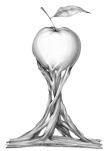      гр. Б у р г а с				                             0879 56 50 88 - директорул. Любен Каравелов „ № 69 		                                           0879 56 50 77 – зам.-директор www.lkaravelov.net			   	                             0879 56 50 33 – канцеларияУТВЪРЖДАВАМ:Пепа МарчеваДиректор на ОУ „Любен Каравелов”ПЛАН ЗА КОНТРОЛНАТА ДЕЙНОСТ НАДИРЕКТОРА НА ОУ „ЛЮБЕН КАРАВЕЛОВ” 2019/2020 УЧЕБНА ГОДИНАТози план е част от годишния план на училището, приет с решение на Педагогически съвет, проведен на 13.09.2019г. и утвърден със заповед на директора № 536 / 13.09.2019г.І.ОБЩИ ПОЛОЖЕНИЯНастоящият план за контролната дейност на директора е изготвен и съобразен със:Закон за предучилищното и училищното образование;Държавните образователни стандарти по чл.22, ал.2 от ЗПУО;Наредба №12 от 1 септември 2016 година;длъжностна характеристика за длъжността „директор”. С настоящия план за контролната дейност на директора са запознати всички педагогически специалисти, както и непедагогическия персонал. ІІ. ЦЕЛ НА КОНТРОЛНАТА ДЕЙНОСТОсигуряване на условия в училището за осъществяване на държавната политика в областта на образованието. Постигане на държавните образователни стандарти и реализация на учебните планове и програми, съгласно съществуващите нормативни документи. ІІІ.ЗАДАЧИ НА КОНТРОЛНАТА ДЕЙНОСТОсигуряване на творческа свобода на учителите и възможно най-пълно реализиране целите на учебно-възпитателния процес.Създаване на условия за повишаване активността на учениците в учебно -възпитателната работа.Опазване и обогатяване на материално-техническата база на училището.ІV.ОБЕКТ И ПРЕДМЕТ НА КОНТРОЛНАТА ДЕЙНОСТУчебната дейност на учениците и техните учебни резултати.Организационно-педагогическата и квалификационна дейност на учителите.   3.   Дейността на ресурсния учител, логопеда, педагогическия съветник и медицинското лице.Работата на административния, обслужващия и помощен персонал. V. МЕТОДИ НА КОНТРОЛНепосредствени наблюдения и посещения.Проверка на документацията, свързана с осъществяването на различните дейности в училище. Прилагане на единен инструментариум  за проверка, регистриране и оценяване на резултатите на учениците, учителите, възпитатели, помощния и обслужващ персонал.VІ. ОРГАНИЗАЦИЯ НА КОНТРОЛНАТА ДЕЙНОСТПрилагането и изпълнението на държавните образователни стандарти, на нормативните и поднормативните актове в средното образование.Спазване на Правилника за дейността на училището, Правилника за вътрешния трудов ред в училището и трудовата дисциплина.Спазване на седмичното разписание.Учебно-възпитателната работа по отделните учебни предмети, съвместно с експерти от РУО - Бургас. Изпълнението на решенията на Педагогическия съвет. Дейността на административния и помощен персонал.Административната и стопанската дейност.Обхвата на децата, подлежащи на задължително обучение до 16 годишна възраст.Недопускане на фиктивно записани ученици.Работата с деца със специални образователни потребности и с деца от етническите малцинства. Недопускане на дискриминация на основата на пол, народност, етническа принадлежност и изповядвана религия.Опазване и обогатяване на материално-техническата база.Изпълнение на наложени санкции на ученици.Изпълнение на бюджета.Готовността за действие на персонала и децата в екстремни и кризисни ситуации.VІІ. ФОРМИ НА КОНТРОЛVІІ.1 ПЕДАГОГИЧЕСКИ КОНТРОЛПРЕВАНТИВНИ МЕРКИПроверка на резултатите от входното ниво на учениците по отделните учебни предмети.Проверка на резултатите от проведените тестове за изходно ниво на учениците.Разговори с новоназначени учители относно адаптацията им към училищния колектив.Определяне на учители наставници, които да подпомагат младите и новоназначени учители.Разговори с учителите по отношение осъществяването на задължителното училищно обучение до 16 години.Проверка на резултатите от проведените тестове от комисия за нивото на училищна готовност с първокласниците.Установяване на обхвата на обучаваните деца и посещаемостта им в задължителните учебни занятия.ТЕМАТИЧНИ ПРОВЕРКИПроверка на провеждането и ритмичността на взетите теми в часа на класа по безопасност на движението по пътищата.Проверка и проучване мнението на учениците от прогимназиален етап чрез провеждане на анкета на тема: „ Защо имам любим учебен предмет?”ТЕКУЩИ ПРОВЕРКИПроверка на готовността на учители и ученици за провеждане на ефективни занятия.Проверка върху ритмичността на изпитванията.Контрол върху работата с изоставащите ученици и проведената допълнителна работа с тях.Проверка върху провеждането на допълнителна работа на учителите с учениците със специални образователни потребности.Проверка върху провеждането и оценяването на класните работи на учениците по български език и литература и математика.Посещение на учебни часове на млади учители.Посещение на учебни часове по задължителна подготовка.Проверка върху организацията на учебно-възпитателната работа по избираема и факултативна подготовка чрез посещение на учебни часове. Проверка на учебно-възпитателната работа в часовете по самоподготовка, занимания по интереси и организиран отдих в групите по ЦОУД.Контрол върху провеждането на поправителните изпити.Контрол върху провеждането и резултатите от училищния кръг на олимпиадите.Контрол върху работата на учителите с родителите: провеждане на родителски срещи, връзката на училището със семейството, дейността на родителските активи.Контрол на дейността на методическите обединения и постоянните училищни комисии.Контрол върху организацията и провеждането на училищните тържества, празници, ритуали, изложби и конкурси, съдействащи за развитието и укрепването на общоучилищния дух и за изява на интересите и способностите на децата и учениците.Контрол на работата на екипите, работещи по одобрените проекти.VІІ.2 АДМИНИСТРАТИВЕН КОНТРОЛПРОВЕРКА НА УЧИЛИЩНАТА ДОКУМЕНТАЦИЯ, СВЪРЗАНА С УЧЕБНИЯ ПРОЦЕСУчебните програми по учебни предмети. Проверка на плановете на класните ръководители.Проверка на плановете на класните ръководители и съответствието им с внесените в ел.дневник теми.Проверка на плановете и документацията, водена от медицинското лице.Проверка на плановете на методическите обединения и водената от тях документация.Проверка на плановете и документацията на постоянните комисии в училище.Проверка на тематичните планове на преподавателите по избираема подготовка.Проверка на програмите и тематичните планове по факултативна подготовка.Проверка на ел. дневници на паралелките.Проверка на съответствието на ел.дневник на класа, учебните програми, седмичното разписание, лекторските декларации и заповедната книга.Проверка на воденето на книгата с протоколите от заседанията на педагогическия съвет и дейността на секретаря на педагогическия съвет.Проверка на главната книга за учениците от I  до VII клас.Проверка на главната книга и съответствието й с дневника на класовете, книгата за подлежащите на задължително обучение и протоколите от проведените поправителни изпити.Проверка на личните карти на учениците.Проверка на книгата за подлежащи на задължително обучение ученици.Проверка на книгата за подлежащи и съответствието й с документите, свързани с преместването на учениците и ел.дневниците на паралелките.Проверка на протоколите от проведените поправителни изпити. Проверка на протоколите от проведените поправителни изпити и съответствието им със заповедната книга и главната книга. Проверка на регистрационната книга за издадените документи за завършена степен на образование и съответствието й с дневниците на паралелките, книгатаза подлежащи на задължително обучение ученици, издадените документи и завършена степен на образование, главната книга за учениците до VII клас.Проверка на воденето на летописната книга.Проверка на издадените удостоверения за завършен клас и съответствието им с другата задължителна училищна документация.Проверка на издадените удостоверения за завършен първи клас и съответствието им с останалата училищна документация.Проверка на издадените удостоверения за завършен начален етап на основно образование и съответствието им с останалата училищна документация.Проверка на издадените свидетелства за завършено основно образование и съответствието им с водената задължителна училищна документация.Проверка на книгата за контролна дейност на заместник-директора.ПРОВЕРКА НА ДРУГА ДОКУМЕНТАЦИЯПроверка на воденето на техническата и технологична документация и документите за материалните и стокови дейности:Входящ и изходящ дневник;Книга за начален инструктаж по безопасност, хигиена на труда и ППО;Отчетни счетоводни форми;Касова книга;Режимна тетрадка на служителя, изпълняващ пропускателния режим.Проверка на воденето и съхраняването на документация по трудовите правоотношения с персонала:Съдържание на личните дела и състоянието им;Книга за издадените трудови книжки;Трудови договори;Дневник за регистриране на болничните листове.Проверка на документация, свързана с финансовата дейност:Лекторски декларации;Книга за регистриране на даренията;Разпределение на средствата от фонд СБКО;Ведомости за заплати;Изготвено длъжностно и поименно щатно разписание и съответствието им с другата документация.ПРОВЕРКА НА СОЦИАЛНО-БИТОВАТА И СТОПАНСКА ДЕЙНОСТДейност на обслужващия и помощен персонал;Изпълнение на текущите и основни ремонти;Разширяване и опазване на материално-техническата база / МТБ / и поддържане състоянието на училищната сграда;Спазване на изискванията за техническа безопасност, охрана на труда и ППО от учениците и училищния персонал;Спазване и изпълнение на графика за хигиенизиране на училищната сграда и дворните площи;Спазване и изпълнение на плана за осигуряване на нормален учебен процес през зимния период;Дейността на гл.счетоводител на училището;Дейността на зам.-директорите;Дейност на медицинското лице и качеството на медицинското обслужване в училище;Качество на предлаганата храна в столовата  и храненето на учениците;Разпределение на средствата от фонд СБКО;Изпълнение на препоръките и изискванията на специализираните органи / СРЗИ, РСПБЗН, РПУ /.ПРОВЕРКИ ПО СПАЗВАНЕТО НА:Вътрешния трудов ред в училището, длъжностните характеристики и изискванията на трудовата дисциплина;Правилник за дейността на училището;График за дежурство;График на учителите за приемни дни и часове за срещи с родителите.График за провеждане на консултации с учениците.График на учебния процес;График за провеждане на часа за спортни дейности;Правилник за осигуряване на безопасни условия на обучение, възпитание и труд;Седмично разписание.VІІІ. ГРАФИК НА КОНТРОЛНАТА ДЕЙНОСТ                          СЕПТЕМВРИПроверка на организацията и пълняемостта на групите за ЦОУД.Контрол и проверка на учебните програми на учебния материал на учителите.Контрол и заверка на плановете на класните ръководители.Контрол върху доставените безплатни учебници за учениците от I– IV клас и  V-VII клас и водената документация за тяхната отчетност.ОКТОМВРИКонтрол и заверка на личните карти.Контрол на вписвания взет материал в ел.дневник.Проверка на дневниците на начален и прогимназиален етап.Проверка на книгата за инструктаж на работниците и служителите по безопасност, хигиена на труда, и на книгите за начален и периодичен инструктаж на децата и учениците.Проверка на трудовата дисциплина.Контрол по обхвата на подлежащи на задължително обучение деца до 16 години и отразяването му в книгата на подлежащите на задължително обучение деца.Контрол по работата на МО.Разговор с новоназначените учители в училище за адаптацията им.Контрол на документацията във връзка с предоставяне за ползване на безплатните учебници за I-VII  клас.НОЕМВРИПроверка на ритмичността на изпитванията.Посещение на часовете по ООП, ИУЧ, ФУЧ.Контрол на организацията на учебните часове при младши учители. Контрол на работата на помощния персонал и ученическите дежурни екипи.Контрол по изпълнението на плана за осигуряване на нормален учебен процес през зимата.Контрол на работата на медицинското лице в училище.Проверка на дежурството на учителите.Проверка за фиктивно записани ученици.ДЕКЕМВРИ Контрол на хигиената в училище и спазване на инструкцията по безопасност на труда от непедагогическия персонал в училище.Проверка на трудовите досиета на персонала.Посещение на часовете по ООП, ИУЧ, ФУЧ.Контрол по спазване на графика за класните и контролни работи за I учебен срок.Контрол на организацията на работата на преподавателите в часовете за консултации и работа с изоставащи ученици.ЯНУАРИПроверка на работата на ресурсния учител.Посещение на часовете на класа по теми от гражданското образование.Контрол на преподавания материал и сравняването му с учебните програми на учителите.Посещение на часовете по ООП, ИУЧ, ФУЧ.Проверка на дейността на отговорника на библиотеката.ФЕВРУАРИПосещение на часовете по ООП, ИУЧ, ФУЧ.Контрол на работата на класните ръководители, относно вписване в задължителната училищна документация на наказания, наложени съгласно Правилника за дейността на училището.Проверка на хигиената в училище.Проверка за състоянието на безплатните учебници, предоставени на учениците.Проверка за фиктивно записани ученици.                           МАРТПроверка на дневниците на начален етап.Контрол на посещаемостта на учениците в часовете по ООП, ИУЧ, ФУЧ и отразяването им в дневниците.Контрол на спазване на графика за приемни часове на педагогическия персонал.Контрол на работата на непедагогическия персонал.Проверка на трудовата дисциплина.АПРИЛПроверка на дневниците на прогимназиален етап.Посещение на часовете по ООП, ИУЧ, ФУЧ.Проверка на работата на помощния персонал и медицинското лице.Контрол на дежурствата на учителите.Проверка на бележниците на учениците от начален етап.  	МАЙПосещение на часовете по ООП, ИУЧ, ФУЧ.Контрол върху ритмичността на изпитванията.Контрол на попълване на главната книга за I клас.Контрол на подадените заявления за ИУЧ и ФУЧ за учебната 2020/2021 година.Контрол на провежданите извънучилищни мероприятия.Контрол във връзка с връщане на учебниците от II- IV клас, които се използват за повече от една година и документация, свързана с тази дейност.Проверка за фиктивно записани ученици.	      	ЮНИПроверка на издадените свидетелства за завършен начален етап на основната образователна степен.Контрол на попълване на главната книга за I- IV клас.Контрол на подадените заявления за ФУЧ за учебната 2020/2021 година.Проверка на воденето на регистрационните книги.Контрол на попълване на главната книга за V- VII клас.Контрол на провежданата лятна работа с учениците от I клас.Контрол за провеждане на поправителната  юнска сесия и протоколите от нея.ЮЛИПроверка на трудовите досиета.Контрол на работата на библиотекаря.Контрол на отразените в задължителната училищна документация на резултатите от юлската поправителна сесия.Контрол при заявяване на безплатни учебници за учениците от I до VII клас за учебната 2020/2021 година.Проверка на отчетите за работата на проектите.Проверка за фиктивно записани ученици.                                   АВГУСТОсъществяване на контрол при ремонтните дейности.Контрол на лятното дежурство на учителите и работата на непедагогическия персонал по основното почистване и подготовка на базата за новата учебна година.Проверка на готовността за започване на новата учебна година и напуснали и приети ученици в училището през ваканционния период.Контрол на издадените документи при движението на учениците през ваканцията.Контрол на дейността на временните комисии по подготовка на планове, графици и други материали за началото на учебната година.Проверка на дейността на екипа по подготовката за тържественото откриване на учебната 2020/2021 година. 